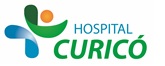 INFORMACIÓN PARA PACIENTES: 
“SEDACION PARA EEG Y TAC INFANTIL”El presente documento permite entregar información al paciente respecto a la cirugía específica  a realizar,  por lo que NO CONSTITUYE  EL CONSENTIMIENTO INFORMADO.El  CONSENTIMIENTO INFORMADO, debe ser  llenado en el formulario en  la página web: www.hospitalcurico.cl,  en el enlace: https://intranet.hospitalcurico.cl/projects/consentimientoObjetivos del procedimiento:Dormir al paciente y así obtener un examen de buena calidad.Descripción del procedimiento:Ingerir un jarabe sin mal gusto que provocará sueño por lapso de 30-60 min.Riesgos del procedimiento:Es un medicamento seguro, sólo provocará sueñoAlternativas al procedimiento propuesto:Otros medicamentos que provocan sueño tienen más efectos adversos o alteran el trazado EEGConsecuencias de no aceptar el procedimiento:Riesgo de tener una mala calidad de examen, que induzca a error de interpretaciónMecanismo para solicitar más información:Acercarse con la técnico Paramédico que ejecuta el examen, ella pondrá en contacto con el médico para entregar mayor información.Revocabilidad Se me señala, que hacer si cambio de idea tanto en aceptar o rechazar el procedimiento, cirugía o terapia propuesta.